Тема: «День Победы»1.     Расскажите ребенку, кто из его родственников принимал участие в Великой Отечественной войне (на фронте и в тылу, помогая фронту). Если есть рассмотрите военные фотографии в семейном альбоме. Совместно с ребенком сходите к мемориалу в честь защитников Родины, возложите цветы к памятнику.2.   Дидактическая игра «Что лишнее?»Предложите ребенку определить, что  не имеет отношения к празднику Победы и подчеркнуть ненужное слово.                                     Салют, флаги, стирка, военный оркестр                                     Парад, шуба, ордена, военные                                      Вечный огонь, цветы, самокат, солдат3.   Дидактическая игра «Закончи предложение»Предложите ребенку закончить предложение.Девятого мая мы празднуем  _____________________________________________Вечером в небо взлетел праздничный _____________________________________Мы возложили венок к памятнику ________________________________________4.   Предложите ребенку дорисовать и раскрасить праздничный салют.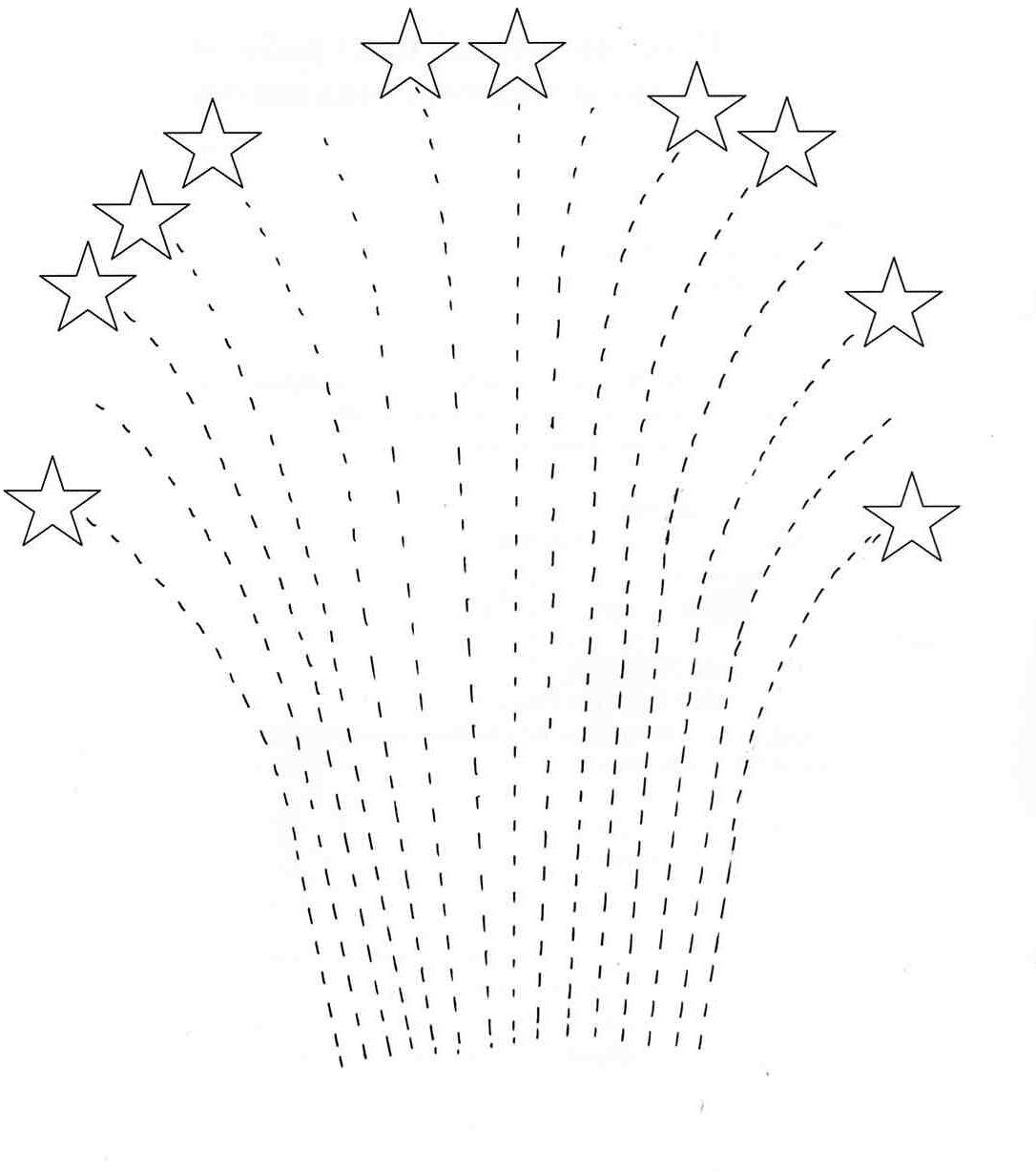 